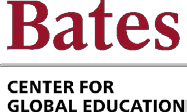 FALL SEMESTER ABROAD PROPOSAL2022 Proposals are due by 8:00AM on May 3, 2021Faculty interested in proposing a Fall Semester Abroad (FSA) program should first meet with Darren Gallant and consult the Faculty Resources section on the Center for Global Education website. The “Background on the Program” reviews the objectives of the FSA along with additional criteria developed by the faculty and used by the Off-Campus Study Committee to evaluate proposals. The Committee is responsible for approving programs in consultation with the Dean of the Faculty. To be considered complete, proposals should include this page, with signatures, and an accompanying narrative.Location & semester of proposed program:                                                               , Fall 20                  Name of the collaborating host institution/study abroad provider, if known:  	Name of faculty leader:  	Department or program:  	Signature of Department chair, confirming support:  	Name of faculty leader, if known:  	Department or program:  	Signature of Department chair, confirming support:  	Please submit a proposal narrative, that should include the following topics:Faculty experience, if any, in organizing and conducting educational programs off-campus at this given location. Including research or experience related to the region.The special attributes of the proposed setting, the faculty’s familiarity with the setting, and the faculty’s knowledge of the local language, history, and culture.The nature of the faculty’s courses and the language courses to be offered. Please include course descriptions, examples of field trips, and other elements of the courses.Information and background on the on-site program or institution that will provide support services (such as language faculty, classroom space, 24/7 support, computer access, and housing), if known. This should include information on the faculty’s connection to the organization. Faculty need not have this information. The Center for Global Education can arrange for a partnering organization, if needed.The program’s contribution to a foreign language program and/or other curricular areas on campus. Please highlight courses and contributions from each sponsoring department or program. The Committee encourages faculty to proactively guide students in an examination of the ways power differentials, inequity, and identity emerge as salient within the host community and in their relationship with the host community. If applicable, please communicate the ways in which the program is informed by an anti-racist and anti-colonial orientation. For example, are there anti-racist learning objectives and curricular content? Will students engage with social justice issues in the host country?  Does the program encourage students to use their experiences from this program to continue equity work at Bates? An outline of planned recruiting strategies and planned distribution of administrative responsibilities among the faculty directors, including oversight of the program curriculum, contacts with the overseas organization, the welfare of the students, and budgeting.Clearly delineate how the FSA program differs from other programs in the same location/country. Please review the Bates approved programs list for your reference. What elements of this program will appeal to first-year or sophomore students? These are populations that generally make up a bulk of the FSA enrollment.Completed proposals should be submitted in-person or electronically to theCenter for Global Education, 124 Roger Williams Hall